Ek-2SU ÜRÜNLERİ ÜRETİM YERLERİNDE AVCILIK YOLUYLA İSTİHSAL HAKKININ KİRALAMASINA İLİŞKİN İDARİ ŞARTNAMEKonuMadde 1- İlimiz, Yeniçağa İlçesinde Devletin Hüküm ve Tasarrufu altında bulunan Yeniçağa Gölü/ '260 ha (2600000 m2) su ürünleri  istihsal hakkı pazarlık usulü ile kiraya verilecektir.TanımlarMadde 2- Bu şartnamede;İdare  : Kiraya veren Bolu Bakanlık İl Müdürlüğünü,Kiracı : Bizzat veya Vekili olarak ihaleye katılanları,Su ürünleri üretim yeri : Yeniçağa  İlçesi bulunan (2600000 m2) su ürünü üretim yerini ifade eder.Tahmin Edilen BedelMadde 3- Kiraya verilecek olanYeniçağa İlçesi, mevkiinde bulunan (2600000 m2)  su ürünleri üretim alanının birinci yıl muhammen kira bedeli 33,583,88 TL'dir.İhalenin Yapılacağı Yer, Tarih ve SaatiMadde 4- İhale 07/09/2022 günü saat 10:00’da Bakanlık İl Müdürlüğü toplantı salonunda yapılacaktır.Kiralama Süresi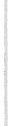 Madde 5- Kira süresi, kira sözleşmesinin düzenlendiği tarihinden itibaren 5 (beş) yıldır. Kira süresinin uzatılması talebinde bulunulamaz.İhaleye Katılabilme ŞartlarıMadde 6- (1) İsteklilerden istenilen belgeler;*Başvuru dilekçesi.İmza sirküsü.c)Varsa vekil olarak katılacakların noter tasdikli vekaletnamesi.  ç)İmzalı idari şartname.İmzalı noter onaylı teknik şartname.Vergi borcunun olmadığına dair belge.SSK veya SGK prim borcu olmadığına dair belge.Tebligat için ikamet belgesi.İsteklinin kuruluş olması halinde birinci fıkradaki belgelere ek olarak istenilen  belgeler:Üyelerinin su ürünleri üretim bölgesinde en az beş yıl ikamet ettiğini gösterir belge(tarihçeli yerleşim yeri bilgileri raporu).Kuruluş Ana Sözleşmesi.Yönetim kurulu kararı fotokopisiç) Geçmiş kiralama döneminden kira borcunun olmadığına dair belge.İsteklinin tüzel kişi olması halinde birinci fıkradaki belgelere ek olarak istenilen belgeler:Ticaret Sicil kayıt belgesi.Şirketin faaliyetlerinin su ürünleriyle iştigal ettiğine dair faaliyet belgesi.Yetki belgesi.İsteklinin gerçek kişi olması halinde birinci fıkradaki belgelere ek olarak onaylı nüfus kayıt örneği.İsteklinin ortak girişim olması halinde birinci fıkradaki belgelere ek olarak ortak girişim beyannamesi ile ortaklarca imzalanan Ortaklık Sözleşmesi. (Ortaklık hisse oranları Ortaklık Sözleşmesinde açıkça belirtilecektir.)Tekliflerin VerilmesiMadde 7- Pazarlık usulü ile yapılan ihalelerde teklif alınması belli bir şekle bağlı değildir. İhaleler, komisyon tarafından işin nitelik ve gereğine göre bir veya daha fazla istekliden yazılı veya sözlü teklif almak suretiyle yapılır. Posta ile yapılan müracaatlar kabul edilmeyecektir.İhale Süreci:Madde 8- İlanda belirtilen ihale saati gelince, komisyon, isteklilerin belgelerini inceleyerek, kimlerin ihaleye katılabileceğini bildirir. Katılamayacakların belgeleri iade edilir. Bu işlemler, istekliler önünde, bir tutanakla tespit edilir.Tutanaktan sonra, ihaleye giremeyeceği belirlenenler ihale yerinden çıkartılır. Diğer istekliler, önce şartnameyi imzaya ve daha sonra, sıra ile tekliflerini belirtmeye çağrılır. Yapılacak teklifler ihaleye ait artırma ve eksiltme kağıdına yazılır ve teklif sahipleri tarafından imzalanır.Bundan sonra istekliler sıra ile tekliflerde bulunmaya devam ederler. İhaleden çekilen isteklilerin bu durumları ihaleye ait artırma ve eksiltme kağıdına yazılır ve imzaları alınır. İlgilinin imzadan çekinmesi halinde durum ayrıca belirtilir.İhaleden çekilenler yeniden teklifte bulunamazlar.Teklifler yapıldığı sırada, yapılan indirim veya artırımların işi uzatacağı anlaşılırsa; isteklilerden komisyon huzurunda son tekliflerini yazılı olarak bildirmeleri istenebilir. Daha önce ihaleden çekilmiş olanlar bu durumda yazılı teklif veremezler. Teklif sahipleri, tekliflerini "okudum ve kabul ettim" ibaresini yazarak imzalarlar.Zam ve İndirim TeklifleriMadde 9- Teklifler verildikten ve pazarlık yapıldıktan sonra zam veya indirim teklifleri kabul edilmez.İhaleye İştirak Edemeyecek Olanlar Madde 10- İhaleyi yapan idarenin;a)ita amirleri,b)İhale işlemlerini hazırlamak, yürütmek, sonuçlandırmak ve denetlemekle görevli  olanlar,c)(a) ve (b) bentlerinde belirtilen şahısların eşleri ve ikinci dereceye kadar (ikinci derece dahil) kan ve sıhri hısımları,ç) (a), (b) ve (c) bentlerinde belirtilen şahısların ortakları (bu şahısların yönetim kurullarında görevli olmadıkları anonim ortaklıklar hariç),d)Geçici veya sürekli olarak kamu ihalelerine katılmaktan yasaklanmış olanlar,e)İl Özel İdaresi veya Yatının İzleme ve Koordinasyon Başkanlığına herhangi bir nedenle borcu bulunup da bugüne kadar borçlarını ödemeyenler veya ödeme konusunda yasal takiplere neden olanlar,f) su ürünleri üretim yerinin tahliyesine ilişkin dava açılanlar,g)Daha önce ihaleye katılıp sözleşme yapmaktan, teminatını yakanlar ve ihaleye fesat ve hile karıştıranlar,ğ) Daha önce kiraladığı su ürünleri üretim yerini üçüncü şahıslara devredenler,h)Yürürlükte bulunan mevzuat hükümleri uyarınca kesinleşmiş Sosyal Güvenlik Borcu olanlar,ı) Yürürlükte bulunan mevzuat hükümleri uyarınca kesinleşmiş Vergi Borcu olanlar,doğrudan ve dolaylı olarak ihaleye katılamazlar.İsteklinin YetkisiMadde 11- İstekli tarafından teklif verildikten sonra verilen tekliften geri dönülemez. Ancak, komisyon kararının idare tarafından onaylanmasına müteakip otuz (30) gün içinde sözleşme yapılmaması halinde, istekli sürenin bitmesini izleyen günden itibaren en geç beş gün içinde, on gün süreli bir noter ihbarnamesi ile bildirmek şartıyla, taahhüdünden vazgeçebilir.İhalenin OnayıMadde 12- Kira komisyonu tarafından alınan ihale kararı, karar tarihinden itibaren en geç 15 (on beş) iş günü içinde İta Amirince (il müdürünce) onaylanır veya iptal edilir. İta Amirince onaylanan ihale kararı onaylandığı günden itibaren en geç 5 (beş) iş günü içinde ihale yapılana veya vekiline imzası alınmak suretiyle bildirilir veya iadeli taahhütlü mektupla tebligat adresine postalanır. Mektubun tebliğ tarihinin bilinmemesi veya tebliğin postaya verilmesini takip eden 7. günden sonra yapılması veya tebliğin hiç yapılmaması hallerinde mektubun postaya verilmesini takip eden 7. günü kararın istekliğe tebliğ tarihi sayılacaktır.İhale kararının İta Amirince iptal edilmesi halinde de durum istekliye aynen bildirilecektir.Kira Sözleşmesinin Düzenlenmesi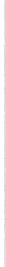 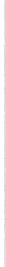 Madde 13- İl müdürlüğü ile kiracı arasında kira sözleşmesi düzenlenir, ayrıca kiracıdan imzalı şartname alınır. Kira sözleşmesi ve şartnamenin birer sureti kiralamayı müteakiben otuz gün içinde il özel idaresine veya yatırım izleme ve koordinasyon başkanlığına ve Genel Müdürlüğe gönderilir.Üzerinde ihale yapılan, ita Amirince (İl Müdürünce) onaylanan ihale kararının bildirilmesini izleyen 15 (on beş) gün içinde kira sözleşmesini imzalamak zorundadır. Bu zorunluluğa uyulmadığı takdirde protesto çekilmeye ve hüküm alınmasına gerek kalınmaksızın idare ihaleyi komisyon kararıyla fesheder.Su Ürünleri Üretim Yerinin TeslimiMadde 14- Kira sözleşmesinin düzenlemesinden sonra, İl Müdürlüğünce su ve su ürünleri üretim yeri en geç 20 gün içinde, bir tutanak ile kiracıya teslim edilir.Kira Süresinin BaşlangıcıMadde 15- Kira süresi, kira sözleşmesinin taraflarca imzalandığı tarihte başlar.Kira Bedelinin TahsiliMadde 16- Kira bedelinin ödeme yeri, kiralama yapılan su veya su ürünleri üretim yerinin bulunduğu ilin il özel idaresi veya yatırım izleme ve koordinasyon başkanlığıdır. Yıllık kira bedeli, peşin/....... aylık eşit taksitler halinde tahsil edilir. İlk taksit kira sözleşmesinin düzenlendiği tarihte peşin olarak tahsil edilir. Diğer taksitler sözleşmede belirtilen tarihlerde ödenir.İkinci ve diğer yılların kira bedeli, birinci yıl kira bedelinin vade tarihi olan aynı ay vegünde, vade tarihinin tatile rastlaması durumunda tatili takip eden ilk mesai gününde aynı şekilde tahsil edilir.Bir Sonraki Yıla Ait Kira Bedelinin TespitiMadde 17- Su/su yüzey alanının ilk yıl kira bedeli olan	..-TL üzerinden, ikincive izleyen yıllar kira bedelleri, Türkiye İstatistik Kurumunca kira artışının yapılacağı ayda yayımlanan Tarım Ürünleri Üretici Fiyat Endeksinin on iki aylık ortalamalara göre yüzde değişimi oranında artırılması suretiyle yıllık olarak tespit edilir. Söz konusu yüzde değişim oranının kira artışının belirleneceği ayda negatif çıkması halinde kira bedelinde bir değişiklik yapılmaz.Vergi Resim ve Harçlarla, Sözleşme Giderlerinin ÖdenmesiMadde 18- Sözleşmeye ait, bütün vergi, resim ve harçlarla sözleşme giderleri kiracıyaaittir.Sözleşmenin YenilenmesiMadde 19- Su ürünleri istihsal hakkını kiralayanlar, bu haklarını başkalarına devredemezler.Kira Sözleşmesinin FeshiMadde 20- Kiracı, su ve su ürünleri üretim yerinin tesliminden sonra, vadesi gelmiş kira bedelini ödememesi durumunda kendisine il müdürlüğünce altmış gün süre verilir. Bu süre içerisinde kira borcunun ödenmediğinin tespiti halinde altmış gün ilave süre verilir ve ödenmeyen her taksit miktarının iki katı alınır. Buna rağmen kira bedelini ödemeyenlerin kira sözleşmesi feshedilir. Yazılı ihtara ilişkin 11/2/1959 tarihli ve 7201 sayılı Tebligat Kanunu hükümleri uygulanır.Kira sözleşmesinin sona ermesi veya feshedilmesi durumunda, su ve su ürünleri üretim yerinin en geç otuz gün içinde kiracı tarafından il müdürlüğüne teslim edilmesi zorunludur. İl müdürlüğünce bu yerler bir tutanak ile teslim alınır.Kira sözleşmesinin sona ermesi veya feshedilmesi durumunda, kiracıya ait kira borcu var ise ödenmeyen süre için 21/7/1953 tarihli ve 6183 sayılı Amme Alacaklarının Tahsil Usulü Hakkında Kanunun 51 inci maddesine göre belirlenen oranda gecikme zammı uygulanır. Kira borcu il özel idareleri veya yatırım izleme ve koordinasyon başkanlığı tarafından varsa, gecikme zammı da hesaplanarak teminattan mahsup edilir. Geçmiş dönemlerde tahakkuk etmiş ve ödenmeyen her türlü kira borcunun tahsili halinde ödeme yeri il özel idareleri veya yatırım izleme ve koordinasyon başkanlığıdır.Su ürünlerinin avcılık yoluyla istihsal hakkını kiralayanlar, öncelikli olarak sözleşme süresi sonuna kadar kiralama işlemini devam ettirmek zorundadır. Ancak il müdürlüğünce; kiracının fesih talebinin geçerli bir gerekçeye dayanmış olduğunun, geriye dönük kira borcunun bulunmadığının, o kira dönemine tekabül eden kira bedelinin ödendiğinin ve kiralanan alanın yıllık avlanabilir stok miktarında azalma olmadığının tespit edilmesi halinde kira sözleşmesi feshedilebilir.Su ürünleri üretim yerlerinde avcılık yoluyla su ürünleri istihsal hakkını kiralayanlar, bu haklarını başkasına devredemez. Devrettiğinin belirlenmesi durumunda sözleşme iptal edilir. O yıla ait ödenen kira bedeli ve teminat iade edilmez, hazineye gelir olarak kaydedilir.Su Ürünleri Üretim Yerinin Kira Süresi Sonunda Teslim AlınmasıMadde 21- Kiracı, su ve su ürünleri üretim yerini, kira süresi içinde aynen korumak ve kira süresinin sonunda il müdürlüğüne teslim etmek zorundadır.Kiracı, su ve su ürünleri üretim yerinde, avlanma tesislerinde ve her türlü taşınır mallarda yaptığı onarım ve benzeri giderlerin ödenmesi için, il müdürlüğü ve diğer ilgili kurum ve kuruluşlardan herhangi bir talepte bulunamaz.Kira süresi sonunda, su ve su ürünleri üretim yeri, kiracı tarafından teslim edilmediği takdirde, il müdürlüğünün talebi üzerine, bulunduğu yer mülki amirince en geç 30 (otuz) gün içinde tahliye ettirilerek, il müdürlüğüne teslim edilir.Su ve su ürünleri üretim yerinin, kira süresi sonunda veya bu Yönetmelik kapsamında belirtilen kira fesih işlemlerine bağlı olarak kiracı tarafından teslim edilmemesi halinde, il müdürlüğünün talebi üzerine, bulunduğu yerin mülki amirince talep tarihinden itibaren en geç otuz gün içinde tahliye ettirilerek il müdürlüğüne teslimi sağlanır. İl müdürlüğünce gerek görülmesi halinde süreç sonuçlanıncaya kadar ilgili alan yediemine verilir. Tahliye işlemlerine ilişkin iş ve işlemler 4/12/1984 tarihli ve 3091 sayılı Taşınmaz Mal Zilyedliğine Yapılan Tecavüzlerin Önlenmesi Hakkında Kanun kapsamında yürütülür.Ödenmeyen ve Geciken Kira AlacaklarıMadde 22- Kira bedelinin tahsiline ilişkin takip vekontroller il özel idareleri veya yatırım izleme ve koordinasyon başkanlığı tarafından yürütülür ve tahsilatın yapıldığı il müdürlüğüne yazı ile bildirilir. Kiraların ve alacakların tahsil edilememesi durumunda, il özel idareleri veya yatırım izleme ve koordinasyon başkanlığı tarafından yazı ile bildirilmesi üzerine il müdürlüğü tarafından Yönetmeliğin IO uncu maddenin birinci fıkrasına göre işlem yapılır.Diğer HususlarMadde 23- Kiracı kendi kusurundan meydana gelen bir zarardan dolayı, su ve su ürünleri üretim yerini kullanamadığı veya sınırlı olarak kullandığı takdirde de, kira taksitlerinin tamamını vermekle yükümlüdür.Kiracı çalıştıracağı personel için ruhsat teskeresi ve diğer hususlarda, 1380 Sayılı Su Ürünleri Kanunu ve bu kanuna dayalı olarak çıkarılan yönetmelik, tebliğ, Yönerge ve diğer mevzuat hükümlerinin tamamını yerine getirir. Personelin usulsüz ve kusurlu işlerinden kiracı bizzat sorumludur. Ayrıca, çalıştıracağı personel hakkında vergi, sigorta işçi istihdamı ile ilgili mevzuat hükümlerine uymak zorundadır.Kiracının sözleşmede beliıiilen adresi, tebligat adresi kabul edilir. Bu adrese gönderilen tebligatlar, ulaşıp ulaşmadığına bakılmaksızın kendisine tebliğ edilmiş sayılır. Kiracı tarafından adres değişikliği yönünde herhangi bir yazılı müracaat olmadığı sürece mevcut adres dikkate alınır.Uygulanacak HükümlerMadde 24- Kiracı, 1380 Sayılı Su Ürünleri Kanunu ile bu kanuna dayalı olarak çıkarılan yönetmelik, tebliğ, Yönerge ve diğer mevzuat hükümleri kapsamında yapılacak değişikliklere uymak zorundadır.Anlaşmazlıkların Çözüm YeriMadde 25- Bu şartname(ler) ve düzenlenen sözleşmeden meydana gelebilecek bütün hukuki anlaşmazlıklar ve davaların hal mercii, su ürünleri üretim yerinin bulunduğu mahkeme ve icra daireleridir.Şartnameyi okudum ve her sahifesini imzalayarak şartname içeriğindeki tüm şartları kabul ettim.••••• / ••.• /20••KİRACINOT: İdari şartname taslak olup, İl Müdürlüklerince, avlak sahasının özellikleri ve bölgesel şartlar göz önünde tutularak, değişikliler ve ilaveler yapılabilecektir.*İsteklilerden istenecek belgelerin elektronik ortamdan temin edilememe durumunda fiziksel olarak talep edilir.